ΠΑΝΕΠΙΣΤΗΜΙΟ ΜΑΚΕΔΟΝΙΑΣ			Γραμματεία του ΠΜΣ του Τμήματος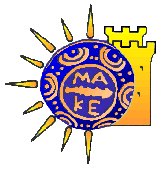 							Διεθνών και Ευρωπαϊκών Σπουδών								Εγνατία 156,  Τ.Θ. 1591 540 06 ΘεσσαλονίκηTηλ.: 2310 891507								 e-mail:  mad@uom.edu.gr ΑΙΤΗΣΗ ΕΙΣΑΓΩΓΗΣ ΣΤΟ ΜΕΤΑΠΤΥΧΙΑΚΟ ΠΡΟΓΡΑΜΜΑ  ΣΤΙΣ ΔΙΕΘΝΕΙΣ ΣΠΟΥΔΕΣΠΡΟΣΩΠΙΚΕΣ ΠΛΗΡΟΦΟΡΙΕΣ_________________________________________________________Επώνυμο                                                                                  'Ονομα__________________________________________________________________________________________Πατρώνυμο                                                                               ΜητρώνυμοΣτοιχεία Ταυτότητας:__________________________________________________________________________________________________________________Αριθμός                                                                    Ημερομηνία 'Εκδοσης                                                    Εκδούσα Αρχή__________________________________________________________________________________________________________________Ημερομηνία Γέννησης                                               Τόπος Γέννησης                                                             Το Γένος Μητρός__________________________________________________________________________________________________________________Δημότης                                                                      Του Νομού__________________________________________________________________________________________________________________Υπηκοότητα									Οικογενειακή Κατάσταση__________________________________________________________________________________________________________________ΑΦΜ					    ΔΟΥ	(Βάλτε Χ για τη διεύθυνση αλληλογραφίας) Διεύθυνση στη Θεσσαλονίκη: 			             Διεύθυνση Μόνιμης Κατοικίας (πόλη ή χωριό):	   _____________________________________________________       _________________________________________________________Οδός, Αριθμός                                                                                          Οδός, Αριθμός_____________________________________________________       _________________________________________________________Πόλη                                                                        Τ.Κ.                          Πόλη                                                                               Τ.Κ.___________________________________________     ____________________________________Τηλέφωνο                                  Τηλέφωνο Εργασίας (Μπορούμε να       Τηλέφωνο                                                   σας τηλεφωνήσουμε στην εργασία                                                            σας; Ν/Ο)Ειδίκευση στο Πρόγραμμα που ενδιαφέρεστε να παρακολουθήσετε: Ευρωπαϊκές Σπουδές και Διπλωματία Στρατηγικές Σπουδές και Διεθνής ΠολιτικήΑΚΑΔΗΜΑΙΚΗ ΕΝΗΜΕΡΩΣΗ / ΤΙΤΛΟΙ ΣΠΟΥΔΩΝΣημειώστε σε χρονολογική σειρά τα Πανεπιστήμια και τα άλλα Ιδρύματα που παρακολουθήσατε.  Θα πρέπει να υποβάλλετε το επίσημο αντίγραφο των τίτλων σπουδών και της αναλυτικής βαθμολογίας.ΞΕΝΕΣ ΓΛΩΣΣΕΣΣημειώστε παρακάτω την ικανότητά σας να διαβάζετε, να γράφετε και να μιλάτε στην/στις ξένη/ες γλώσσα/ες που γνωρίζετε:ΕΠΙΣΤΗΜΟΝΙΚΑ ΕΠΙΤΕΥΓΜΑΤΑΣημειώστε αναγνωρίσεις ή διακρίσεις για επιστημονικά επιτεύγματα (όπως βραβεία, υποτροφίες), άρθρα ή βιβλία που συγγράψατε και εκδώσατε, ερευνητικές εργασίες ή οποιαδήποτε άλλη επιστημονική εργασία.________________________________________________________________________________________________________________________________________________________________________________________________________________________________________________________________________________________________________________________________________________________________________________________________________________________________________________________________________									        (αν δεν επαρκεί, συνεχίστε σε άλλη σελίδα)ΚΟΙΝΩΝΙΚΕΣ, ΕΠΑΓΓΕΛΜΑΤΙΚΕΣ ΚΑΙ ΑΛΛΕΣ ΔΡΑΣΤΗΡΙΟΤΗΤΕΣΔραστηριότητα                                                   Θέση                                        Υπευθυνότητες                                        Διάρκεια______________________________________________________________________________________________________________________________________________________________________________________________________________________________________________________________________________________________________________________________________________________ΠΡΟΫΠΗΡΕΣΙΑΣημειώστε την επαγγελματική σας εμπειρία ξεκινώντας από την πιο πρόσφατη θέση (αν είναι απαραίτητο και σε ξεχωριστό φύλλο).Ημερομηνίες                 Εργοδότης/                            Θέση/Από - Μέχρι                  Διεύθυνση                             Υπευθυνότητες1. ______________      _____________________      _______________________________________________________________________   ______________      _____________________      ________________________________________________________________________                                     _____________________      _______________________________________________________________________                                             Λόγος που διακόψατε                                                       την εργασία σας:      _______________________________________________________________________2. ______________    ______________________       _______________________________________________________________________     ______________    ______________________      _______________________________________________________________________                                     ______________________     _______________________________________________________________________                                              Λόγος που διακόψατε                                                                              την εργασία σας:      _______________________________________________________________________3.  ______________     ______________________     _______________________________________________________________________     ______________     ______________________     _______________________________________________________________________                                     ______________________     _______________________________________________________________________                                              Λόγος που διακόψατε                                                        την εργασία σας:      _______________________________________________________________________ΕΚΘΕΣΗΑναλύστε τα επιστημονικά και επαγγελματικά ενδιαφέροντά σας και τους λόγους για τους οποίους ενδιαφέρεστε για Μεταπτυχιακές Σπουδές.__________________________________________________________________________________________________________________________________________________________________________________________________________________________________________________________________________________________________________________________________________________________________________________________________________________________________________________________________________________________________________________________________________________________________________________________________________________________________________________________________________________________________________________________________________________________________________________________________________________________________________________________________________________________________________________________________________________________________________________________________________________________________________________________________________________________________________________________________________________________________________________________________________________________________________________________________________________________________________________________________________________________________________________________________________________________________________________________________________________________________________________________________________________________________________________________ΕΞΕΤΑΣΕΙΣ ΑΓΓΛΙΚΩΝΣημειώστε εάν έχετε ένα από τα παρακάτω αποδεικτικά γνώσης της Αγγλικής γλώσσας:Proficiency:       Cambridge                    Michigan  Advanced:	Cambridge                    Michigan  Lower:	Cambridge                    Michigan  TOEFL             Ημερομηνία εξετάσεων_____________________   Βαθμολογία __________________________ (Institution code 7006)IELTS              Ημερομηνία εξετάσεων_____________________   Βαθμολογία __________________________  Κρατικό Πιστοποιητικό Γλωσσομάθειας             Ημερομηνία εξετάσεων_____________________  Επίπεδο _____________________ΑΛΛΗ ΕΥΡΩΠΑΪΚΗ ΓΛΩΣΣΑ 1)__________________________  		Επίπεδο_____________________  2)__________________________  		Επίπεδο_____________________  3)__________________________  		Επίπεδο_____________________  ΣΥΣΤΑΣΕΙΣ ( Οι συστατικές επιστολές θα πρέπει να είναι σε σφραγισμένες και υπογεγραμμένες στο σημείο σφραγίσεως του φακέλου.  Μπορούν να συνοδεύουν την αίτηση ή να αποστέλλονται χωριστά από τους συνιστώντες στη Γραμματεία του ΠΜΣ του  Τμήματος Διεθνών και Ευρωπαϊκών Οικονομικών και Πολιτικών Σπουδών του Πανεπιστημίου Μακεδονίας έως την ημερομηνία λήξης υποβολής των δικαιολογητικών). 1. Ονοματεπώνυμο_______________________________________    2. Ονοματεπώνυμο__________________________________________   Διεύθυνση____________________________________________         Διεύθυνση_______________________________________________    Επάγγελμα/Θέση_______________________________________        Επάγγελμα/Θέση_________________________________________     (να αναφερθούν πλήρη στοιχεία)                                                            (να αναφερθούν πλήρη στοιχεία)     _____________________________________________________       _______________________________________________________ΥΠΟΓΡΑΦΗ ΥΠΟΨΗΦΙΟΥ/ΑΣΔηλώνω υπεύθυνα ότι  οι πληροφορίες που δίνονται σ' αυτή την αίτηση είναι  ακριβείς και αληθείς.Υπογραφή_____________________________________________________________ Ημερομηνία __________________________________Η αίτηση θα πρέπει να συνοδεύεται από τα παρακάτω δικαιολογητικά: Βιογραφικό Σημείωμα Αντίγραφο Πτυχίου   Αναλυτική Βαθμολογία Αποδεικτικό καλής γνώσης μιας ευρωπαϊκής γλώσσας Οι τίτλοι σπουδών από ξένα Πανεπιστήμια πρέπει να έχουν επίσημη μετάφραση και αναγνώριση από το Δ.O.A.Τ.Α.Π.  Δύο Συστατικές επιστολές. Οι συστατικές επιστολές θα πρέπει να είναι κατά προτίμηση από Καθηγητές ή/και Λέκτορες Α.Ε.Ι. Φωτοτυπία της ταυτότητας Αποδεδειγμένη προϋπηρεσία (αν υπάρχει) Δημοσιεύσεις (αν υπάρχουν)Όλα τα δικαιολογητικά θα πρέπει να κατατεθούν στη Γραμματεία του ΠΜΣ του Τμήματος ΔΕΣ του Πανεπιστημίου Μακεδονίας ως την ημερομηνία λήξης υποβολής τους. Οι αποτυχόντες έχουν δικαίωμα να αποσύρουν τα δικαιολογητικά τους εντός δύο μηνών από την ημερομηνία λήξης υποβολής των δικαιολογητικών.Πανεπιστήμια/Άλλο Ίδρυμα Τμήμα-ΠόληΤίτλος ΣπουδώνΒαθμός ή ΚατηγορίαΔιάρκεια ΣπουδώνΗμερομηνία ΟρκωμοσίαςΓλώσσα      Ικανότητα να διαβάζετεΜέτρια       Καλά      Πολύ Καλά           Ικανότητα να γράφετε            Μέτρια       Καλά      Πολύ Καλά              Ικανότητα να μιλάτε          Μέτρια        Καλά      Πολύ καλά       